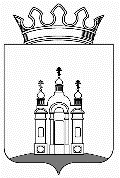 ЗЕМСКОЕ СОБРАНИЕ  ДОБРЯНСКОГО МУНИЦИПАЛЬНОГО РАЙОНА РЕШЕНИЕО внесении изменений в пункт 
2 решения Земского Собрания Добрянского муниципального района от 25.12.2013 № 715 «Об установлении и финансовом обеспечении расходных обязательств для решения вопросов развития физической культуры
и спорта на территории Добрянского муниципального района»В соответствии с Федеральным законом от 06 октября 2003 г. № 131-ФЗ «Об общих принципах организации местного самоуправления в Российской Федерации», Бюджетным кодексом Российской Федерации, Федеральным законом от 04 декабря 2007 г. № 329-ФЗ «О физической культуре и спорте 
в Российской Федерации», статьями 25, 69 Устава Добрянского муниципального района, решением Земского Собрания Добрянского муниципального района от 16 октября 2013 г. № 683 «О бюджетном процессе в Добрянском муниципальном районе», Земское Собрание Добрянского муниципального районаРЕШАЕТ:1. Внести в пункт 2 решение Земского Собрания Добрянского муниципального района от 25 декабря 2013 г. № 715 «Об установлении
и финансовом обеспечении расходных обязательств для решения вопросов развития физической культуры и спорта на территории Добрянского муниципального района» (в редакции решений от 25.12.2015 № 1079, 27.01.2017 № 87, от 21.04.2017 № 145) следующие изменения:1.1. подпункт 2.2 признать утратившим силу;1.2. подпункт 2.5 признать утратившим силу;1.3. дополнить подпунктом 2.7 следующего содержания:«2.7. Оснащение объектов спортивной инфраструктуры спортивно-технологическим оборудованием».2. Опубликовать настоящее решение в источнике официального опубликования – общественно-политической газете Добрянского муниципального района «Камские зори», в сетевом издании
в информационно-телекоммуникационной сети «Интернет» на официальном сайте администрации Добрянского муниципального района www.dobrraion.ru. 3. Настоящее решение вступает в силу после официального опубликования.Глава муниципального района-глава администрации Добрянскогомуниципального района							К.В. ЛызовПредседатель Земского СобранияДобрянского муниципального района					А.А. ШитовПринято Земским Собранием Добрянского муниципального района30.05.2019                                                                                                      № 517 